IR.7234.1.2.2024     						            	       Bolesław, dnia 17.06.2024 r.Dotyczy: Postępowania prowadzonego w trybie zapytania ofertowego na realizację zadania pn.:       „Roczny przegląd stanu technicznego dróg gminnych”.	W związku z pytaniem, które wpłynęło w sprawie ww. postępowania, Zamawiający udziela następującej odpowiedzi:Pytanie Systemem SOSN objęte są drogi krajowe o nawierzchni bitumicznej oraz betonowej, przy czym z uwagi na geometrię i warunki ruchowe pomiary w praktyce ograniczane są do odcinków sieci zamiejskiej. Zaznaczyć należy, że system zajmuje się wyłącznie oceną dróg. Nie znajdziemy więc w nim informacji nt. stanu odwodnienia, stanu poboczy czy kondycji obiektów inżynierskich, znajdujących się w ciągu drogi. W Systemie Oceny Stanu Nawierzchni rokrocznie zbierane są dane o następujących cechach eksploatacyjnych nawierzchni: spękaniach oraz częściowo o ugięciach [wstępna ocena nośności], równości podłużnej, głębokości kolein [równości poprzecznej], stanie powierzchni, właściwościach przeciwpoślizgowych [szorstkości]. 
Witam,
Czy nie pomyliliście Państwo zapisów w metodzie stanu nawierzchni - metoda SOSN jak wyżej wykonywana jest na drogach krajowych i potrzebne są do wykonania takich pomiarów specjalistyczne sprzęty takie jak profilograf poprzeczny, podłużny, urządzenie SRT oraz FWD. 
Czy nie powinno być wykonanie metodą wizualna bądź równoważną do metody BIKB-IBDIM gdzie ocenia się wszystkie elementy jezdni ? Odpowiedź Zamawiającego:Zamawiający podtrzymuje zapisy opisu przedmiotu zamówienia zawarte w Zaproszeniu do złożenia ofert z dnia 13.06.2024 r. Z-ca Wójta Gminy mgr Agata Borkiewicz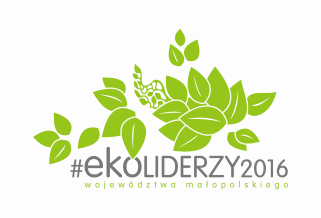 Urząd Gminy Bolesław32-329 Bolesław, ul. Główna 58Tel. (32) 6424-501, fax: (32) 6424-801E-mail: boleslaw@gminaboleslaw.plwww. gminaboleslaw.pl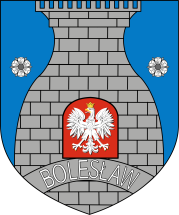 